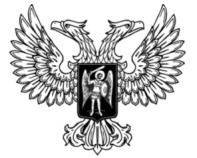 ДонецкАЯ НароднАЯ РеспубликАЗАКОН О ВНЕСЕНИИ ИЗМЕНЕНИЙ В СТАТЬЮ 8 ЗАКОНА ДОНЕЦКОЙ НАРОДНОЙ РЕСПУБЛИКИ «ОБ УВЕКОВЕЧЕНИИ ПАМЯТИ ВЫДАЮЩИХСЯ ДЕЯТЕЛЕЙ, ЗАСЛУЖЕННЫХ ЛИЦ, ИСТОРИЧЕСКИХ СОБЫТИЙ И ПАМЯТНЫХ ДАТ»Принят Постановлением Народного Совета 8 июня 2018 годаСтатья 1Внести изменение в часть 2 статьи 8 Закона Донецкой Народной Республики от 7 августа 2015 года № 73-IHC «Об увековечении памяти выдающихся деятелей, заслуженных лиц, исторических событий и памятных дат» (опубликован на официальном сайте Народного Совета Донецкой Народной Республики 3 сентября 2015 года), заменив слова «Народным Советом» словами «Советом Министров».Глава Донецкой Народной Республики				              А.В.Захарченког. Донецк26 июня 2018 года№ 231-IНС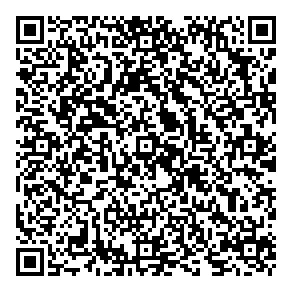 